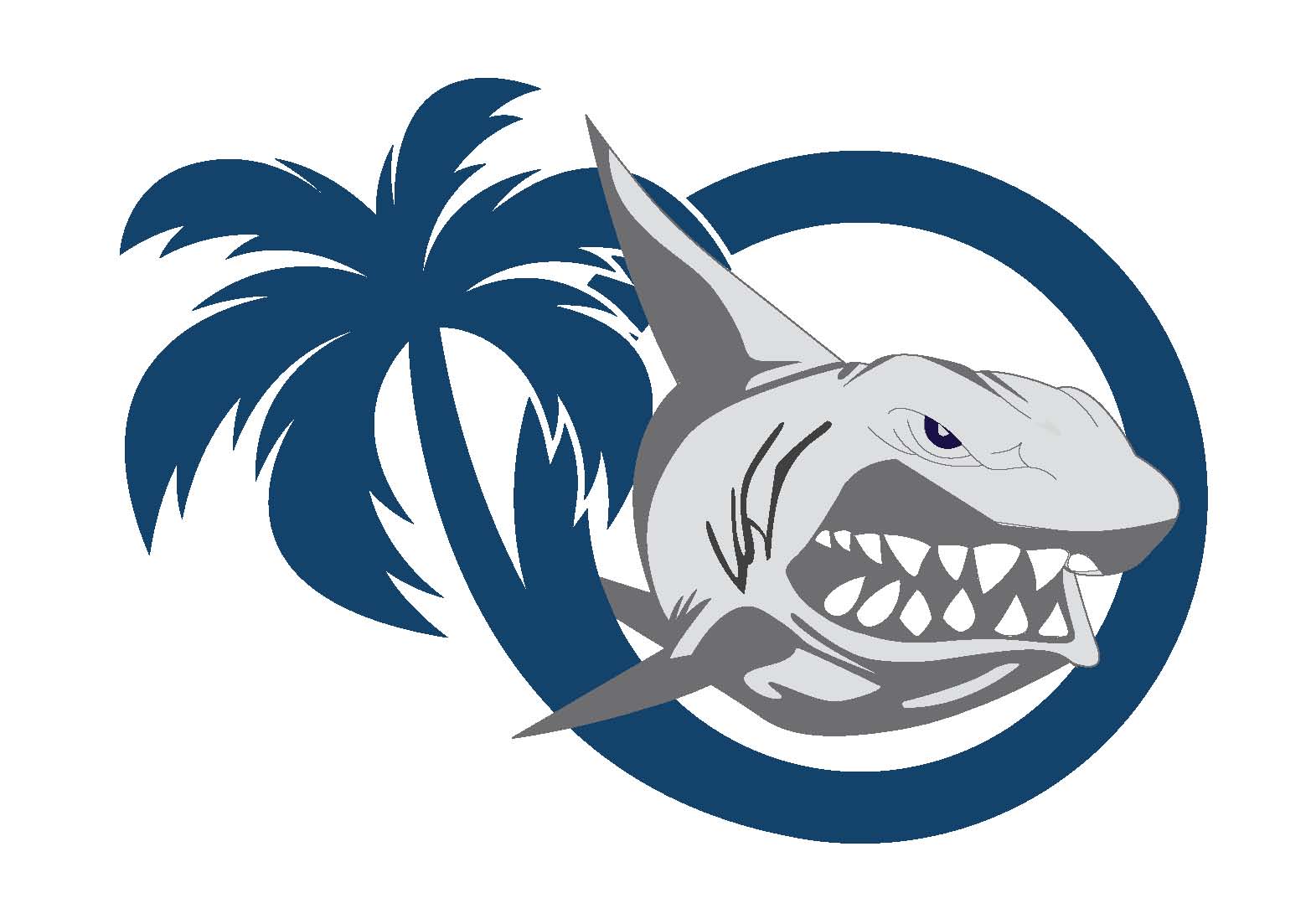 OASIS HIGH SCHOOL2023 - 2024STUDENT HANDBOOKTABLE OF CONTENTS			VISION						Page 1			MISSION						Page 1			ACADEMIC HONESTY				Page 1			ACTIVITIES/ATHLETICS				Page 1-2			ANNOUNCEMENTS AND SCHOOL NEWS		Page 2			ATTENDANCE					Page 2				Notification of an absence			Page 2				Excessive unexcused absences		Page 3				Other absences				Page 3				Tardy to school or to class			Page 3			ATTENDANCE/GRADES/INTERIM REPORTS	 	Page 3			BELL SCHEDULES					Page 4			BUSES/TRANSPORTATION				Page 5-6			CAFETERIA					Page 6			CELL PHONES/ELECTRONICS				Page 6			CHROMEBOOKS/TEXTBOOKS			Page 6-7			CLASSROOM EXPECTATIONS				Page 7			CLINIC						Page 7			CLOSED CAMPUS					Page 8			COMPUTER/NETWORK/SOCIAL MEDIA USAGE		Page 8COUNSELING DEPARTMENT				Page 8			CYCLES/SKATEBOARDS				Page 9			DISCIPLINE					Page 9			DISTRIBUTION OF FLYERS AND POSTERS		Page 9			DRESS CODE					Page 9-10			DRUG AND ALCOHOL USE				Page 11			        Electronic /Dispensing  Devices		                  Page 11			EMERGENCY CARDS				Page 11			EMERGENCY DRILLS				Page 11			FEES AND FINES					Page 12			FIELD TRIPS				                  Page 12			FOOD OR DRINK					Page 12			GRADING					                  Page 13				Grading scale/Make up work/Homework	Page 13			GRADUATION REQUIREMENTS			Page 14			HALLWAY BEHAVIOR/HALL PASSES		                  Page 14			HOMECOMING/PROM				Page 14			LOST AND FOUND					Page 14			MEDIA CENTER					Page 15			MESSAGES/DELIVERIES				Page 15			MID-TERM/FINAL EXAMS				Page 15			PARKING						Page 15			PLEDGE OF ALLEGIANCE				Page 15			RESTROOMS					Page 15			SCHOOL RESOURCE OFFICER				Page 16			SEARCH AND SEIZURE				Page 16			SIGN IN/OUT PROCEDURES				Page 16			SPIRIT DAYS AND GEAR				Page 16			SUSPENSIONS					Page 16			TELEPHONES					Page 16			TRANSCRIPT REQUESTS				Page 16			VANDALISM					Page 17			VISITORS						Page 17			WITHDRAWAL FROM SCHOOL			Page 17			APPENDIX A (DISCIPLINE GUIDELINES)			Page 182023-2024 STUDENT HANDBOOKThis handbook outlines policies that may be unique to students at Oasis High School. Please refer to the Lee County Student Code of Conduct for additional information, this is included in our parent portal on the Oasis website. Instructional Staff will ensure that all students are referred to the online Code of Conduct (www.leeschools.net), as well as briefed on classroom rules, standards and expectations in the first or second class meeting of the school year. Both teachers and students are expected to review the Code of Conduct and comply with the policies and procedures contained in it.VISIONWe believe that everyone can learn in a safe nurturing environment through positive partnerships between parents, the school, and our community.MISSIONOur mission is to create a K-12 system that strives to empower students to be independent responsible life-long learners who value personal integrity, academic achievement, and have a global impact.ACADEMIC HONESTYOasis High School promotes a learning environment that focuses on respect for academic honesty; therefore, all Student Scholars are held to the highest standard of academic excellence and personal behavior. The role of academic work is to teach skills, provide content knowledge and allow for intellectual growth needed to be career and college ready. It is the responsibility of every student to complete their own work on assignments, tests and quizzes and not copy another student’s work and submit it as their own, which is called plagiarizing. The consequence for plagiarizing an assignment, test, quiz, or project will result in a grade of zero.In order to preserve the integrity and reputation of our AICE program, a student enrolled in this program of study should defer to the Academic Honor Code that discusses academic honesty and plagiarism as it relates specifically to the AICE program.REGARDING AI AND CHAT GPTStudents are expected to properly acknowledge their sources and adhere to course collaboration policies.  The expectation is that all students must produce original work.ACTIVITIES/ATHLETICSAll student athletes are required to read the Athletes Code of Conduct prior to participating in a sport. All forms are electronic on Athletic Clearance. Students must have a minimum cumulative grade point average of 2.0 to be eligible for athletic participation during the current/following school semester/sport season. Complete manual located in athletic page on website.A student who begins the sport season ineligible will remain ineligible throughout that entire sport’s season. It is the responsibility of the Coach and Athletic Director to certify that all participants have met the 2.0 grade point average requirement prior to the sport season and weekly throughout said season.Students who fall below a 2.0 GPA or have two F’s or more on the grade check will be ineligible from practices and contests until those grades rise. One “F” on the grade check and the athlete will be warned of the failing grade. The students’ grades can be raised by the next competition to become eligible at the coach’s discretion. Students will have an opportunity to regain their academic eligibility when a grade check is conducted without multiple “Fs”.Incoming 9th grade students will receive a one-semester GPA grace period during their first semester as a student at Oasis High School.Mandatory grade checks will be conducted each week throughout the sport season.The first check will be conducted on the Monday, one week prior, to the first scheduled competition.Grade checks will continue each week on the first day of the school week throughout the season. Students who fall below a 2.0 GPA per the weekly grade check will be ineligible for all athletic events that transpire during the current school week – Monday through Friday.Students will have an opportunity to regain their academic eligibility when a grade audit is conducted the week following the academic suspension.ANNOUNCEMENTS AND SCHOOL NEWSSchool Announcements:The daily announcements will occur during the 1st & 2nd periods of the day at 7:05 am. The purpose of the daily morning announcements is to provide important information to all students, prior to the school day, including any last-minute changes to after-school meetings, activities, practices or events. Please forward any announcements to principal prior to event.School News:The school news, also called “The Reef,” is created by students in the TV Production classes.ATTENDANCEStudents are expected to be in their scheduled classes from 7:00 am - 1:35 pm when school is in session unless otherwise noted on the district’s school calendar.Notification of an absence:The parent/legal guardian of a student who is absent from school should call the school’s main number, (239) 541-1167, by 8:00 am on the day of the absence. Please provide the School Secretary with the following information, this should be followed by an email:Your nameName of the studentDate(s) of absenceReason for an absence (please be specific, i.e. doctor appt., illness, out of town, etc.)An absence is considered excused for the following reasons, as determined by School Board policy, which includes:a note turned in that was written by a medical doctor.an observed religious holiday for the specific faith of a student.a subpoena given by any law enforcement agency.the death or serious illness of a relative.a school-sponsored activity.Excessive unexcused absences:Parents can call in and excuse up to 5 in a month, or 10 a semester (90-day period). After that, absences that are reported must have medical documentation. A face-to-face meeting with the student and parent/legal guardian will be required to discuss the attendance issue, develop a plan of action for the remainder of the school year and sign an attendance contract.A student who has an excessive number of absences (10+), risks losing credit for the course(s) they have been missing, regardless of their grade. Students and parents/legal guardians may also be required to go to court and stand before a judge who will determine if a student’s driver’s license will be suspended or revoked until they graduate from high school. (Lee County attendance policy 4.16 for more detail).   This is a state policy.Other absences:A student participating in an athletic event or school-sponsored activity must be in school a minimum of 3 periods or have medical documentation on the day the event or activity occurs. This does not apply to weekends or any approved days off from school for students. Students will not be able to participate if they are absent from their classes on the same day as the event or activity.Any student who is not in attendance at school due to an out-of-school suspension is prohibited from being on any school district property during the time of the suspension, for any reason. This includes after-school activities and all athletic events. If suspended students are seen on campus, they shall be reported to law enforcement officers.Tardy to school or to class:A student is considered tardy to school or tardy to class when they are not in their assigned classroom when the bell rings at 7:00 am. Students have 5 minutes between classes and will be marked tardy if not in class on time.For the first block of the day, students are allowed “3 strikes” consisting of one excused tardy (freebie), and two parent call-ins. After that, students will need medical documentation to excuse a tardy first block. Any other tardy during the day to all remaining classes will result in a detention being assigned. If a student shows up to school after first block it is considered an unexcused absence for first block not a tardy to school.When arriving to school between 7:00 am and 7:10 am, all students are to immediately report to the front lobby to sign in and get a tardy pass. Any student who tries to enter a classroom after 7:00 am without a pass will be directed to go back to the front office to get a pass. Students must have a tardy pass to enter the classroom after 7:00 am.ATTENDANCE/GRADES/INTERIM REPORTSStudents and parents/legal guardians have access to attendance, grades and interim reports through FOCUS. To access FOCUS, use the URL address: https://lee.focusschoolsoftware.com/focus/BELL SCHEDULESREGULAR DAYPEP RALLYEARLY RELEASEBUSES/TRANSPORTATIONRiding the school bus is a privilege. Each student must get on and off the bus at the official address the school has on file, ONLY. Improper conduct may result in disciplinary action and/or removal from riding the bus for the remainder of the school year.Stay seated with your seat belt buckled in your assigned seat designated by your bus driver.The school bus is an extension of the school. The same rules apply on the bus as in the classroom. The bus driver is in full charge of the bus. Students must obey the bus driver.Unnecessary conversation with the bus driver is dangerous. Please refrain from talking to your driver while the bus is in motion unless it is an emergency. Be at your assigned bus stop and ready to board 10 minutes before it is scheduled to arrive. Wait for your bus 10 minutes after it is scheduled to arrive as there might be traffic to cause your driver to run late. Stay off the roadway at all times while waiting for your bus. Students must exhibit appropriate behavior at the bus stop location. Wait until the bus has come to a complete stop before approaching and attempting to get on or off your bus. Leave the bus only with the consent of your bus driver. If it is necessary to cross the street after leaving the bus do so in the following manner:Exit the bus 10 feet away from and 10 feet in front of the bus. Stop at the crossing arm. Look left, right and left again for traffic. Look at your driver, upon signal from the driver, proceed across the roadway. If your driver honks do not cross the road. If your child will be picked up by someone other than the legal parent or guardian, the Transportation Department and your bus driver must have a signed note stating the name of the person that will be picking up your child at the bus stop.  The person that is picking up your child will need to provide identification to your bus driver. Keep head, arms, and all body parts inside the bus window at all times. Absolute silence is required when approaching or crossing railroad tracks.When police or emergency vehicles are approaching stay seated and silent.Exit the bus by the emergency door only when told to do so by the driver, or in case of an emergency involving the bus.Students may not enter the bus in the absence of the driver. Students must ride assigned bus and cannot board or depart the bus at any stop other than the students regular assigned bus stop. Emergency changes must be requested by the parent and approved by the principal or designee. It is a felony to throw any items out of windows. Parents and students will be held responsible. Parents and students will be held responsible for all vandalism. No signs will be displayed from the bus. Riding the school bus is a privilege. Please be respectful to your driver and your surrounding peers. The bus driver is in full charge of the bus and students must obey the driver. Students will keep arms, legs, head and all body parts inside the bus.  Eating, drinking or chewing gum will not be allowed on the school bus. Anything that interferes with student safety will not be allowed. No fighting, profanity, abusive language, large or sharp objects, fireworks, balls, bats, or glass containers.CAFETERIABreakfast is served from 6:40 am - 7:00 am. Lunch is served from 10:00 am - 12:00 pm over the course of four lunch shifts.Student behavior in the Cafeteria and outside on the patio during breakfast and lunch is expected to exemplify courtesy and cleanliness. Eating out on the patio is a privilege. Students who violate this privilege will face disciplinary action and will eat in the cafeteria for the remainder of the school year.All trays, food, drinks and wrappers are to be removed from the tables and properly disposed of by students once they have finished eating. Outside food cannot be brought into the school or delivered without principal permission.All students are required to report to the Cafeteria during their assigned lunch shift, this is treated the same as a passing period, 5 minutes to get there and to get back (otherwise a tardy will be issued).CELL PHONES/ELECTRONICSCellphones (Any electronic devices) are to be off/silent and kept in backpacks. This is from beginning bell to ending bell of the school day, unless authorized by principal/designee. In case of emergencies, the principal will come on PA system and instruct students to access phones now to notify a parent. Teachers will also be able to allow a student to use a phone in an extreme emergency as needed.Possession of all personal electronic devices brought to school, including cell phones, air pods, speakers, etc. is done at the student’s own risk. The school assumes no responsibility, legal or otherwise, with regard to these items.CHROMEBOOKS/TEXTBOOKSChromebooks, sleeves, power cords, and textbooks are assigned to students through their media center account. It is the student’s responsibility to comply with the details outlined in the “Cape Coral Charter Authority Computer/Device Receipt and Responsibility Form” to ensure all items checked out in their name are returned in good condition and they are cleared from their account by the last student day of the school year. The Equipment is and will remain the property of the Oasis Charter Schools. Changes or modifications may not be made to Oasis Charter Schools Chromebooks (i.e. stickers, painting, decorating, etc.). Any additional property must be returned to the Oasis Charter Schools in good working order (i.e., power adapter, sleeve, etc.). Return the Equipment as directed by Oasis Charter Schools.Understand that the Equipment, like a textbook, is instructional material, and that you am legally responsible for the replacement cost of the Equipment if it is lost, stolen, damaged or seized while in my possession. You are responsible to ensure that the Equipment is cared for properly. If the Equipment is stolen while in your care, understand that you are responsible to report the item missing or stolen to school, and you will be charged for the Equipment replacement.Understand that the Equipment may allow access to the Internet. While Oasis Charter Schools makes every effort to limit access to inappropriate content through Internet filtering systems, it is the responsibility of the parent/guardian to monitor and control the student’s use of the Equipment. Inappropriate use is a violation of the Code of Conduct for Students and School Board Policy 2.20.Oasis Charter Schools reserves the right to monitor or access the contents of its computers if it suspects or is advised of possible breaches of security, harassment, or other violations of policies, rules, regulations, directives, law, or evidence exists which demonstrates to the school or Oasis Charter Schools that its computers may contain information, data, or other intellectual property that belongs to another person. Students have no expectation of privacy of content stored on or accessed through Oasis Charter Schools Equipment.Any software and instructional content contained on the Equipment is licensed to the Oasis Charter Schools. Any copying, modification, merging or distribution of the software is prohibited. The student is responsible for complying with all hardware, software and service provider licensing agreements, terms of use and applicable state and federal copyright and other intellectual property protections. Violation of any such licenses, terms or laws shall constitute a violation of School Board Policy 2.20. Only software approved by Oasis Charter Schools may be installed on the Equipment. Students must not intentionally modify system configuration files or otherwise interfere with the functioning of the Equipment.Replacement Costs (all replacements and parts must be ordered by Oasis Charter Schools personnel):Device (lost, stolen, or unrepairable): $360.00; Sleeve: $20.00; Power Adapter & Cable: $40.00; Screen: $250.00Keyboard: $125.00; Chromebook Case (lid or base of Chromebook): $250.00CLASSROOM EXPECTATIONSThere are certain expectations that apply to all Oasis High School students when in any teacher’s classroom to ensure that all students are provided with a learning environment that contributes to their intellectual growth. These expectations include:arriving to class on time,following directions,participating in class activities,taking responsibility for your own actions and reactions.CLINICAny student who becomes ill during the school day is to report to the Clinic with a pass from their teacher or from a School Administrator. The Clinic Paraprofessional, or the School Nurse, will contact the parent/legal guardian of the student if the student needs to go home. Any medication prescribed by a doctor or any over-the-counter medication (even aspirin) that must be taken at school is to be left in the Clinic. A parent/legal guardian or a physician must complete written permission form.CLOSED CAMPUSOasis High School is a closed campus. All students must remain on campus from the time they arrive on school property until school is officially dismissed at 1:35 pm or until they have been signed out by a parent/legal guardian at the front desk. DO NOT prop any doors open! DO NOT let anyone in a gate. ALL students and visitors must enter through front office during the school day.Students are NOT permitted to go out to the student parking lot during the school day. The only exception is for a student who is leaving for OJT or Dual Enrollment classes.COMPUTER/NETWORK/SOCIAL MEDIA USAGEIt is a general policy that the District Intranet environment and internet access resources are to be used in a responsible, efficient, ethical and legal manner. Failure to adhere to School Board policy and the general guidelines, will result in disciplinary action. Unacceptable uses of the network include, but are not limited to:violating the conditions of the Education Code dealing with student’s rights to privacy.using profanity, obscenity, or other language, which is offensive to another user.reposting another individual’s communications without the author’s prior consent.copying commercial software in violation of copyright law, or other copyright.materials protected using the network for financial gain or for any commercial or illegal activity.using the network for product advertisement, political lobbying, or to unlawfully promote Religion.attempting to bypass firewalls or filters established by the District to comply with the Child Internet Protection Act (CIPA).maliciously attempting to harm or destroy data of another user or any other network (vandalism).A student whose intranet account is flagged for inappropriate use, may receive disciplinary action including, but not limited to, loss of use of their assigned Chromebook for up to 10 days. This includes inappropriate use of electronic and cellular devices of students.COUNSELING DEPARTMENTEvery student is assigned to a specific School Counselor based upon the first letter of the student’s last name. There will be scheduled consultative visits at least twice during the school year. Any student who needs to see a School Counselor should put in a request to schedule a time.A-L	Ms. PiccioloM-Z	Mr. HennigThe Counseling Department’s webpage contains information about testing, college applications, scholarships, scheduling, class change requests, transcripts and more. There is also a wealth of information on our Google classroom page. Students will receive their codes from their teachers.Test dates and other pertinent information concerning the SAT and ACT are available in the Counseling Office, online, and on the Google classroom pages. Information is also available on the website, on the counselor’s page.CYCLES/SKATEBOARDSBicycles:Students are responsible for locking their bicycles inside the bike rack area. The school is not responsible for missing or damaged bicycles.Skateboards:Skateboards are to be kept in the skateboard holding area near the front of the gym.Under NO circumstances should a skateboard be carried around school during the school day. Any skateboard that is seen out will be taken and held temporarily in the Main Office until the dismissal bell rings.The school is not responsible for missing or damaged skateboards.DISCIPLINEWhile the focal point for student discipline is the Administration, every employee, regardless of position or duties, is responsible for enforcing the school-wide discipline program and Oasis Student Code of Conduct. Referrals will be processed to the Assistant Principal only after the teacher has implemented classroom accountability measures, involved parents/guardian, and student behavior has not improved. At that point, the Code of Conduct and school policy will dictate the appropriate accountability measure(s). Teachers and parents/guardian will be provided feedback by the Assistant Principal regarding consequences. Level 2 and Level 3 offenses will use the guidelines set forth in Lee LCSD Code of Conduct (www.leeschools.net). Students who continue to cause behavior issues will be put on a Step Improvement Plan (coordinated with administration/guidance), this will follow a 3-step plan and will include a parent conference at each step; failure to adhere to the plan will result in a discussion of continued enrollment at Oasis High School.DISTRIBUTION OF FLYERS AND POSTERSStudents passing out flyers on campus to other students or hanging any posters on the walls of the school must receive administrative permission prior to the distribution or posting of any item. Any unauthorized flyers and/or posters found throughout the building or on campus will be immediately removed and discarded.DRESS CODEThe responsibility for the personal appearance of a student rests with the parent/guardian and the student. Personal appearance shall not disrupt the educational process. A student who is dressed appropriately is demonstrating a respect for self and others, as well as contributing to a safe and orderly learning environment. The following standards align with School Board policy and establishes the minimum acceptable standards for student dress at Oasis High School to be interpreted and enforced by the principal or designee. The principal has the authority to establish additional standards at individual schools.                                     OASIS HIGH SCHOOL DRESS CODE FOR SY 2023-2024Our school believes that students need to come to school in school approved clothing.Please review the dress code below and make sure that you comply daily. *Students that do not arrive at school in dress code will be in the timeout room for the day or a parent brings in the proper attire.Items can be purchased through approved vendors. Administration has final approval.All Students:Tops: All tops are required to be Oasis branded. No other logos will be permitted.Collared polos with logo are available in the following colors: white, black, navy blue, light blue, pink, or grey.School t-shirts representing classes, clubs and/or athletics are allowed all days of the week.Class t-shirts are required to be worn to attend pep rallies.Pullover (hoodie).
Shorts: • Navy blue, black, tan, grey, denim or khaki uniform shorts (cutoff or frayed hem is not permitted). • Shorts should be worn at natural waist, no sagging. • Skorts or skirts must be navy blue, black, denim, tan, or khaki and the hem of shorts/skorts, and skirts MUST be halfway between the fingertip and the knee, when the student’s arms are extended straight by the side. • Gym / elastic waistband shorts are not permitted outside of PE.• Leggings, jeggings, spandex, yoga pants, sweatpants and pajama pants are not permittedShoes: • No rubber flip flops. • No house slippers.Belts: Must be worn at the waist. Jackets/Outerwear:Pullover (hoodie), or ¼ zip-up sweat/shirts must have OHS logo / or OHS activity related (i.e. athletics, student extracurricular club). These can be purchased through our approved vendor. Students MUST wear OHS logo collared polo or your class t-shirt under their OHS outerwear. Physical Education Uniforms: • OHS physical education uniforms can be purchased through your PE teacher. • If a student wears their PE uniform to regular classes after PE they will be placed in ISS for the remainder of the day.Hair/Accessories:• Must be clean, groomed, and moderate in style.• Sunglasses are not to be worn inside. • Large or distracting jewelry is not allowed. • Headphones and earbuds are not permittedItems not considered part of the Uniform Policy:No draw string shorts or pants, sweatpants, joggers, leggings. No hats, bandanas or head coverings. No slides, flipflops, sandals, crocs, boots, and slippers.  No holes, tears or patches on pants or shirts.                        Website to order apparel: https://oasishsgear.itemorder.com/saleDRUG AND ALCOHOL USEBy definition, a drug/alcohol violation is the storing, possessing, selling, purchasing, distributing, using or being under the influence of any alcoholic beverage or any substance defined as a controlled substance including, but not limited to, marijuana, hallucinogens, inhalants, any substance that requires a physician’s prescription or any over-the-counter medication without parent/legal guardian approval and school notification or any substance represented to be an illegal substance, such as “designer drugs” or any substance which is represented to be any such substance. A controlled substance is defined in Chapter 893 of the Florida Statutes.Tobacco/Electronic smoking devices:As with many schools across the district, state, and country, we continue to battle the use of nicotine dispensing devices; vapes, juuls, e-cigarettes. We have increased our presence in the hallways, bathrooms, parking lots, and have seen an increase in discipline cases of students using these devices.Effective September 20, 2018, when a student is found in possession of a nicotine dispensing device product in the presence of law enforcement, the student will receive a citation from the City of Cape Coral Police Department (SS. 877.112). The consequences can consist of the following: citation include fines and community service and could also include appearing before a judge or taking a tobacco cessation course. Repeated offenses (within 12 weeks of the first violation) can result in a student losing his/her license, or not being able to obtain a license, until he/she is 18 years of age. OHS will continue to instill school-level consequences including, but not limited to, lunch detentions, school-based community service, in-school suspension, and out of school suspension.Thank you for your understanding and support as we continue to monitor the behaviors of our students on this campus and work to provide a safe environment. Should you have any questions, please do not hesitate to contact the office.EMERGENCY CARDSAt the beginning of each school year, all parents must fill out an electronic emergency card. It is EXTREMELY important that the emergency card is completed and returned at the beginning of the school year for emergency purposes. If there are any changes throughout the year, please notify the Information Specialist and/or office personnel. EMERGENCY DRILLSEmergency drills are required to be completed at regular intervals throughout the school year.There are four different types of emergency drills that must be practiced:Fire drills - monthlyLockdown drills - monthlyEvacuation drills - once per semesterTornado drill - once during the school yearWhen any alarm sounds (emergency or drill) or notification disseminated from the PA system or Principal, it is extremely important to remember two (2) specific rules:Follow all emergency instructions, as directed.Respond quickly and quietly.FEES AND FINESStudents with any outstanding fees and/or fines can pay for them at the Bookkeeper’s Office. A student must have a zero ($0) balance for all fees and fines to participate in some of the school’s special extra-curricular activities and privileges. Examples of some activities are listed below; however, the list is not all inclusive:Homecoming DancePromGrad BashGraduation CeremonyFIELD TRIPS(All FIELD TRIPS MUST BE AUTHORIZED BY ADMNISTRATION)Any time a student leaves the OHS campus, it is considered a field trip. All field trips must be approved at least 30 days in advance by the principal or designee. Trips must be based on an instructional unit and not be isolated experiences, and trip destinations will be approved based on appropriateness, safety and available funds. Field trip expectations include:Students must have written parent permission turned in prior to the trip, phone confirmation is not accepted.Teachers/field trip sponsors are expected to communicate field trip attendees with the nurse/clinic aide so that any emergency supplies accompany the trip.A list of students attending the field trip should be provided to the front office for attendance, and any absences reported accordingly.All chaperones must be approved ahead of time and given a list of responsibilities.Only currently enrolled high school students are allowed to attend; no siblings (even if the parent volunteers to drive their own car to the location) are allowed for insurance and liability reasons.Chaperones earn volunteer hours for supervising field trips.  Chaperones will ensure that the vehicles used (buses, van, etc.) are cleaned prior to releasing students.  No food or beverage other than water is allowed on the bus.A teacher/coach/chaperone must be on each bus carrying students.Buses are for student use.  Extra buses will not be assigned to accommodate parents.  Parent chaperones may ride the bus if student seating is under maximum capacity.Any overnight or out of county trip request must have prior Superintendent approval; plan ahead accordingly.  Submit your request to the principal for processing with the Superintendent.  No field trips should take place during exams.Sponsoring organizations may be charged a fee for fuel and labor according to current Charter System Authority policy.Teachers and/or club sponsors may develop a specific field trip permission form for trips that are repetitive or frequent (example: weekly trips to the elementary school to participate in a buddy program, or multiple events at the Rotary Club).  However, dates must be specific.Students are only permitted to attend extracurricular overnight trips if they have a “C” average or better, in all classes. It is the responsibility of the club sponsor to monitor this.FOOD OR DRINKDue to several factors including academic focus and school cleanliness, outside food and drink items except for water, are not allowed inside classrooms, the Auditorium, the Gym or the Media Center. This does not apply to items a student brings with them to eat during lunch in the Cafeteria. Students may be required to throw away any outside item brought with them to school and/or class. Water is allowed in clear bottles or containers only. Students cannot have food delivered to school. If a student has a medical need, it must be documented by clinic personnel. GRADINGThe principal and assistant principal will communicate grading criteria/directives at the beginning of each school year. Unless directed otherwise, OHS grading policy follows LCSD directives. Every teacher will explain his/her grading procedure to every student in the first week of school and document it in their syllabus. Parents/guardians must be notified as soon as possible when a student drops two or more grades, and/or is failing a course.  A minimum of 1 grade per week is required to be graded and entered for each student!                                              OHS Grading Scale:90-100	             A80-89		B70-79		C60-69		D0-59		FSemester grades are determined by using the following formula:  40% for first quarter + 40% for second quarter + 20% for exam. This is for traditional classes that do not have an End of Course Exam (EOC). Overall course grades for EOC courses are averaged 35% for first semester + 35% for second semester + 30% for an EOC exam grade.Make up workTeachers are expected to provide make-up work within 24 hours of a request. Requests for homework will be coordinated by the Attendance/Guidance secretary. The easiest way to keep students/classes/make up work up-to-date is the use of Google Classroom. The student will be given the number of days absent plus one additional day to make up all missed work for full credit.  For example, a student missed class on Monday, and they return the next day.  In this scenario, the student must submit make-up work in class on Friday.  They get two class periods to submit their make-up work.  Teachers should calculate the due dates based on the days they see the student.HomeworkRelevant homework can be an extension of the daily lesson.  Homework is assigned with a real purpose in mind, and it must be planned to benefit the student.  Homework should be graded in a timely manner and returned to the student to enhance learning. Students who do not bring in homework as assigned are to be given the appropriate grade for non-completion. If resource materials other than textbooks are needed for the completion of assignments, these are to be provided along with the assignment.GRADUATION REQUIREMENTSGraduation requirements include the following 24 credits and assessment:4 credits in Math, including Algebra 1, Geometry, and 2 additional math courses.4 credits in English3 credits in Science, including Biology, and 2 additional Science courses.3 credits in Social Studies (World History, US History, and Government/ Economics)1 credit in Fine or Performing Arts (Introduction to Information Technology fulfills this requirement)1 credit of HopeFSA/ELA score of 3 or higherAlgebra 1 End of Course (must pass to earn credit in Algebra 1)Geometry end of course exam (must be taken)Biology end of course exam (must be taken)1 Virtual CourseStudents must have a minimum unweighted grade point average (GPA) of 2.0 to graduate. The GPA is calculated using all of the grades a student receives throughout high school. Each grade is assigned a numerical value: A=4, B=3, C=2, D=1, and F=0 points. These points are added up and then the total is divided by the number of grades. The quotient is your GPA.HALLWAY BEHAVIOR/HALL PASSESStudents are expected to proceed from class to class in a quiet, courteous fashion. Loud or rude behavior, including profanity, will result in disciplinary action.HOMECOMING/PROMHomecoming is a week-long event during football season at Oasis High School and is a celebration of the school and its culture. Homecoming week is a tradition and an opportunity for our school community to show school spirit and pride. This exciting week is filled with daily activities, a home football game on Friday night and the Homecoming Dance on Saturday night. Additional information will be provided closer to the actual event dates.The Homecoming Dance can be attended by any student who is currently enrolled as a student at Oasis High School at the time of the event. All students must be in “good standing” to attend the dance. A student is in “good standing” if there are no outstanding fees or fines in their school account and they have not been assigned any day(s) of out-of-school suspension during the current semester. There is a fee charged to purchase a ticket to the dance.Prom is a dance designated for Students and occurs before the end of the school year before graduation. Only designated Seniors currently enrolled at Oasis High School at the time of the event and in “good standing” will be able to receive a ticket to Prom. Each Senior is allowed to purchase one ticket for a guest to accompany them to the dance. More information will be provided closer to the actual event date.LOST AND FOUNDLost textbooks and other found items should be turned in to the Main Office. Chromebooks, cords, and cases should be returned to the IT Office in Room 125. MESSAGES/DELIVERIESTelephone messages will only be delivered to students in cases that are extreme emergencies.All gift deliveries (i.e. flowers, non-latex balloons, etc.) that are dropped off at school for a student will be held in the Main Office area until the end of the school day. These items cannot be taken on the bus.Outside food and drink items are prohibited from being delivered to the school.MID-TERM/FINAL EXAMSScheduled Mid-Term and Final exams occur at the end of the 1st Semester and at the end of the 2nd Semester. The exact exam dates can be viewed on the school website on the Calendar page. Mid-Term and Final exams cannot be taken early. Failure to take these exams will result in a grade of zero (0) on the exam. Speak to your assigned School Counselor if you have questions about exams.PARKINGParking on campus is a privilege. All student drivers are expected to drive in a safe and responsible manner. The student parking lot is located behind, and west of, the main building and bus lot. Parking in the Staff or Visitor parking lot or spaces is prohibited. Once the school day begins at 7:00 am, a student is not permitted to go out to their vehicle until the end of the school day at 1:35 pm. The only exception is for a student who drives to school and has permission from a parent or legal guardian to sign-out of school for the remainder of the school day.Students are required to complete a parking contract and provide a copy of their valid driver’s license and registration to park on campus. A parking permit for the current school year must be purchased and visible from the windshield at all times.A general parking permit is $30.00 and allows a student to park in one of the general parking spaces in the student parking lot. A placard must be hanging on rear view mirror and clearly visible.A parking permit can be purchased through My School Bucks (www.myschoolbucks.com) or in the front office at school. Any student who parks on campus without a current parking permit is subject to disciplinary action and loss of all driving privileges for the remainder of the school year.Student drivers understand that they park at their own risk.PLEDGE OF ALLEGIANCEFlorida Statute requires the Pledge of Allegiance to the Flag to be recited in each school in the State of Florida at the beginning of each day. Upon receipt of a written request by his or her parent, a student has the right not to participate in reciting the Pledge. This includes not standing and placing the right hand over his or her chest. (1003.44, Florida Statute). A moment (1-2 minutes) of silence will follow.RESTROOMSStudent restrooms are located in the middle of each of the main hallways on the 1st and 2nd floor of the school. A student needing to use the restroom during class must have a signed, completed pass from their teacher to leave the classroom. Students must use the restrooms closest to the classroom they are coming from, meaning on the same side of the building and on the same floor. Students need to use the restroom and return to class in a timely manner.Any student who frequently roams the hallways instead of going to the restroom, or returning to class from the restroom, may be placed on a No-Pass policy for the remainder of the semester, as determined by an Administrator. Oasis High School personnel/students will comply with current state laws regarding the use of gender identify as a determining factor for restroom use. SCHOOL RESOURCE OFFICERLaw Enforcement Officers are representatives of the Cape Coral Police Department. The officers may serve as classroom lecturers and as a resource in matters concerning the law and law enforcement. Officers may counsel students and faculty and serve as positive role models for students. They may also assist with school clubs and activities. Students may approach the School Resource Officer with information and remain anonymous or may call Crime Stoppers at 1-800-780-TIPS (8477).SEARCH AND SEIZUREIf, at any time, there is reasonable suspicion a student is concealing stolen property, prohibited or illegally possessed substances or objects, a School Administrator may detain and search the student, their locker, vehicle and/or any other personal property items. Some school-related functions, such as dances or trips, may require a search prior to student admission or attendance.Trained law enforcement canines may be used from time-to-time to conduct random sweeps of    student parking lots and lockers.SIGN IN/OUT PROCEDURESAny student that arrives to school after 7:00 am is required to sign-in at the front desk and will receive a pass to class.Any student needing to sign-out during the school day may only do so if a parent/legal guardian, or other adult listed on the student’s emergency card, signs them out in person at the front desk. Early sign-outs should be limited to emergency situations and doctor appointments only. Students/parents/legal guardians are encouraged to schedule appointments for after-school hours.No student shall be released within the final 30 minutes of the school day per School Board policy.SPIRIT DAYS AND GEAREvery day at Oasis High School are spirit days. Students are encouraged to wear all things that show your shark spirit and pride. Spirit gear, such as t-shirts, hoodies, etc., can be purchased through athletic teams and clubs as well at school events. These can be purchased through our approved vendor.SOCIAL MEDIAAs a student of Oasis, you are expected to employ responsible behavior, and any disrespect to the school or to your peers — in addition to posting photos, videos, etc., of other students without consent — will result in disciplinary action.SUSPENSIONSAny student who is not in attendance at school due to an out-of-school suspension or in-school suspension is prohibited from being on any school district property during the time of the suspension, for any reason. This includes after-school activities and all athletic events. If suspended students are seen on campus, they shall be reported to law enforcement officers.TELEPHONESStudents have access to a school telephone located in the Main Office.TRANSCRIPT REQUESTSRequests go through the Information Specialist in the Front Office. The request can also be sent by email.VANDALISMOasis High School is our home for a large part of the day. It is expected that we will treat our facilities and materials in a respectful manner. All incidents of vandalism will be referred to our School Resource Officer to determine if a crime has been committed. The School Resource Officer will determine if a law enforcement consequence will be issued.VISITORSVisitors must enter the school through the front doors only, show the School Secretary at the front desk a valid state-issued picture ID, sign-in, and obtain a Visitor’s Pass. All visitors authorized to go to any other area(s) of the school must be accompanied by a school staff member. Any visitor found without a visitor’s pass will be considered trespassing and reported to the School Resource Officer.WITHDRAWAL FROM SCHOOLWithdrawal procedures for a student are initiated at the request of a parent/legal guardian only. Such requests can be made in person at the Counseling Office.The student must return all textbooks, uniforms, their assigned Chromebook (including cord and case), and any other school materials prior to leaving the school.A Withdrawal Form must also be completed and given to the Information Specialist. The Information Specialist is located in the Main Office.                                              Appendix A      OHS Discipline Guidelines                            (all other offenses- Lee County Code of Conduct (www.leeschools.net)PeriodTimeLunchTime1-2 7:00-8:30110:00-10:303-4 8:35-10:00210:30-11:005-6 10:05-12:00311:00-11:307-8 12:05-1:35411:30-12:00PeriodTimeLunchTime1-2 7:00-8:0519:15-9:453-4 8:10-9:1029:45-10:155-6 9:15-11:15310:15-10:457-8 11:20-12:20410:45-11:15Pep Rally12:25-1:35Dates: Fall 9/1, Homecoming 10/20,  Winter 12/8, Spring  4/19Dates: Fall 9/1, Homecoming 10/20,  Winter 12/8, Spring  4/19PeriodTimeLunchTime1-27:00-7:453-47:50-8:355-68:40-9:257-89:30-10:15LEVEL I OFFENSESFIRSTSECONDTHIRDFOURTHFIFTHDress Code WARN (CHANGE CLOTHES) DET1 DAYS ISS+ PC 2 DAYS ISS 3 DAYS ISSHorseplay DET 2 DAYS DET1 DAY ISS2 DAYS OSS 3 DAYS OSS Inappropriate comments DET2 DAYS ISS2 DAYS OSS + P.C.4 DAYS ISS6 DAYS ISSInappropriate use of school equipment /elevator 2 DAYS ISS2 DAYS OSS 4 DAYS OSS 6 DAYS OSS 8 DAYS OSS Out of area/ Food out of area DET DET+ WORK DETAIL1 DAY ISS 2 DAYS ISS3 DAYS ISSInappropriate use of a cell phone/electronics CONFISCATE/WARN CONFISCATE/DET CONFISCATE/ DET + PARENT P.U. 1 DAY ISS/ PARENT P.U. + P.C.2 DAYS ISS/ PARENT P.U.Public display of affection CALL PARENT/ WARN DET 2 DAYS OSS4 DAYS OSS6 DAYS OSSTardy DETDETDET P.C 1 DAY ISS2 DAY ISSThrow Food/ Leaving refuse on table/Cutting in lineDETDET + WORK DETAIL1 DAY ISS2 DAYS OSS3 DAYS OSSMultiple Level I offenses SEE OFFENSE SEE OFFENSE 2 DAYS OSS 4 DAYS OSS 6 DAYS OSS LEVEL II OFFENSEFIRSTSECONDTHIRDFOURTHFIFTHCheating/ Plagiarism 0 ON WORK/ P.C.+ DET0 ON WORK/ 1 DAY ISS0 ON WORK/ 1-2 DAYS ISS + P.C.0 ON WORK/ 3-4 DAYS ISS0 ON WORK/ 5+ DAYS ISSClass disruption DET 1 DAY ISS2 DAYS ISS3 DAYS OSSComputer Inappropriate use DET 1 DAY ISS1 DAY ISS2 DAYS 1SS 3 DAYS ISS Contraband /Vaping2 DAYS OSS 4 DAYS OSS6 DAYS OSS8 DAYS OSS10 DAYS OSSDefiance of authority 2 DAYS OSS 4 DAYSS OSS 6 DAYS OSS 8 DAYS OSS 10 OUT Destruction of School Property 5 DAYS OSS 10 DAYS OSS Disrespect to a staff member 2 DAYS ISS2 DAYS OSS 4 DAYS OSS 6 DAYS OSS  8 DAYS OSSDisruption in detention/time out 1 DAY ISS2 DAY ISS4 DAYS OSS 6 DAYS OSS Failure to follow instructions DET 1 DAY ISS2 DAY ISS3 DAYS ISSFailure to identify self to staff (DF)2 DAYS OSS 4 DAYS OSS 6 DAYS OSS 8 DAYS OSS Failure to serve detention (FS)*1 DAY ISS2 DAYS ISS 4 DAYS OSS 6 DAYS OSS 